   Smer: Laboratorijski tehničar   I  godina   Građansko vaspitanje   PITANJA: Lični identitetOtkrivanje i uvažavanje rizikaGrupna pripadnostStereotipi i predrasudeTolerancija i diskriminacijaSamopouzdano reagovanjeGlasineNeslušanje - načini (ne)slušanjaAktivno slušanje - stvarno te slušam Neoptužujuće poruke – Ja- poruke Izražavanje mišljenja Lestvica participacije Vodjenje debate i dijaloga Saradnja Grupni rad  Grupno odlučivanje Raditi zajedno Nasilje u našoj okolini Vršnjačko nasilje Nasilje u školi Postizanje mira Dinamika i ishodi sukoba Stilovi i postupanja u sukobima Sagledavanje probleme iz različitih uglova Nalaženje rešenja Postizanje dogovora Izvini Posredovanje Šta nosim sa sobomVerska nastava30. Hrišćanstvo – Crkva kao zajednica
31. Vera i ateizam
32. Problem saznanja
33. Lična zajednica sa Bogom – osnov vere u Boga
34. Bog kao ličnost
35. Ličnost ili individua
36. Egoizam ili ljubav
37. Bog je nezavisan od sveta
38. Istina sveta – Carstvo Božje
39. Ikona i istina – razlika između crkvenog i svetovnog slikarstva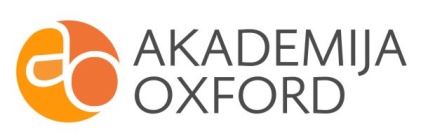 